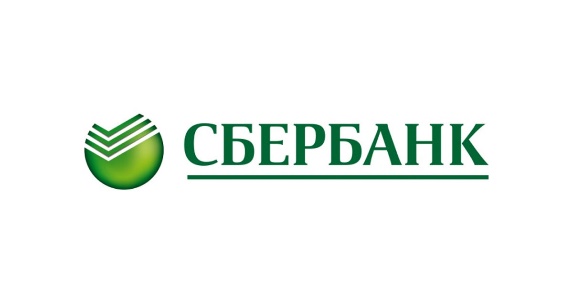 ​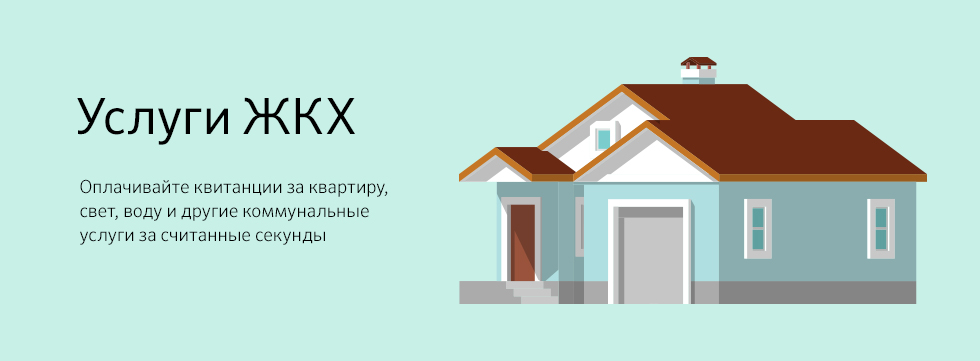 Оплачивайте услуги ЖКХ удобным вам способом:В мобильном приложении Сбербанк Онлайн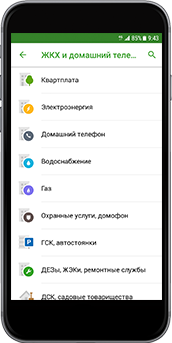 Зайдите в раздел «Платежи» и выберите «ЖКХ и домашний телефон»Найдите нужную услугу и поставщика в списке или через поискВ личном кабинете Сбербанк Онлайн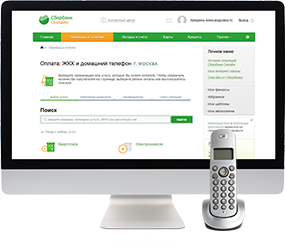 Зайдите в раздел «Платежи и переводы» и выберите «ЖКХ и домашний телефон»Выберите категорию и найдите нужную услугу в списке или через поиск